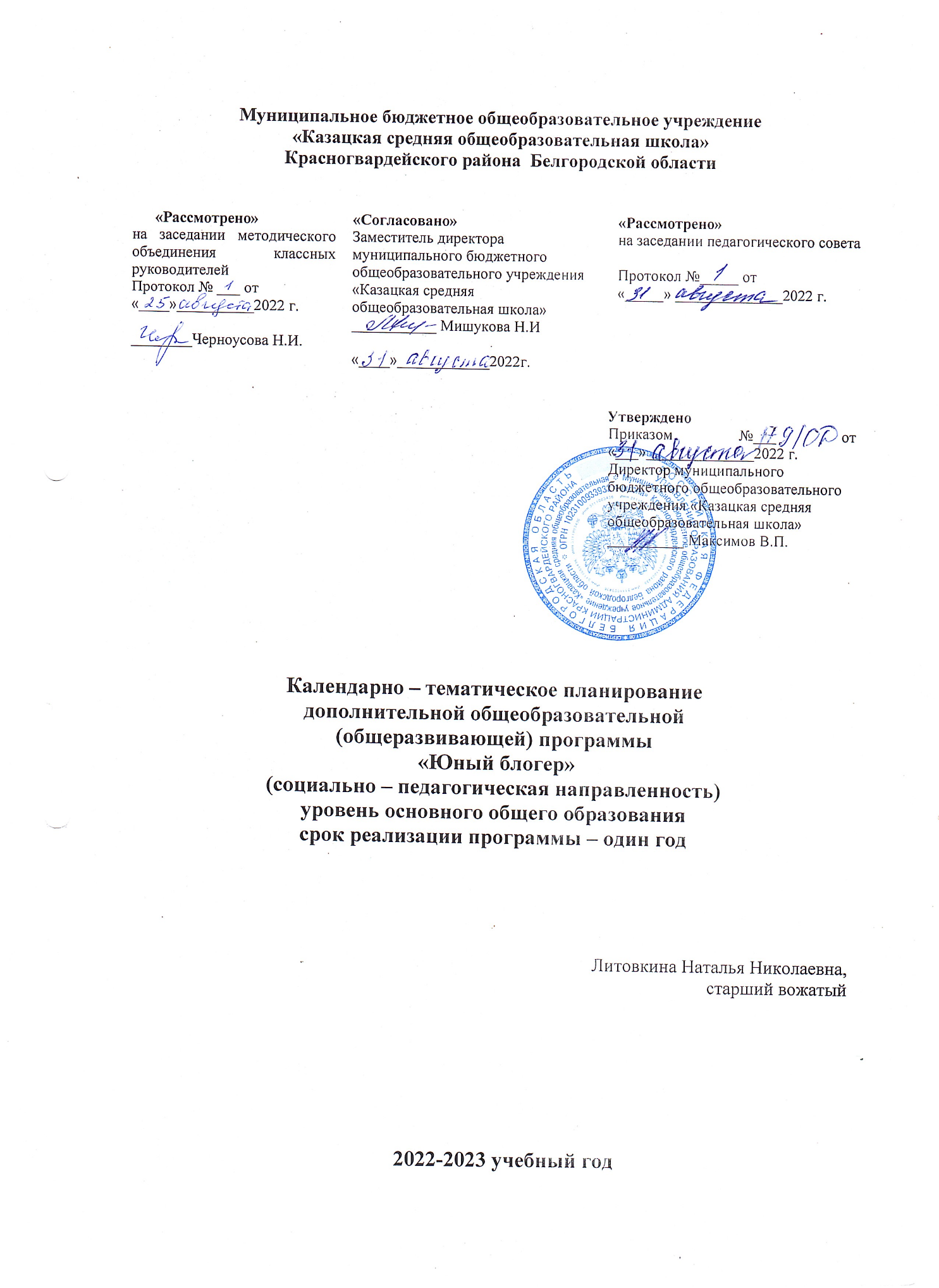 Пояснительная запискаКалендарно - тематическое планирование  дополнительной общеобразовательной (общеразвивающей) программы «Юный блогер» социально- педагогической направленности разработано на основе учебного пособия  «Речевой тренинг: дикция и произношение» Алфёрова Л.Д., 2003г, книги «Ты можешь стать блогером» Шейн Берли, 2018 г. уровень основного общего образования 2021 года.Программа рассчитана на 144 часа. № п/пНазвание разделов и  темыПланируемые сроки проведенияПланируемые сроки проведенияПримечаниеПримечание№ п/пНазвание разделов и  темыпо плануфактически1Вводное   занятие (2ч)03.09История радиовещания (4ч)История радиовещания (4ч)История радиовещания (4ч)История радиовещания (4ч)История радиовещания (4ч)История радиовещания (4ч)2Информационно-коммуникационные технологии как социальный институт06.093Интернет канал как системасредств массовой коммуникации10.09Специфика различных соцсетей (6ч)4ВКонтакте - особенности создания и продвижения групп.13.095Telegram – площадка с четкой целевой аудиторией.17.096Одноклассники как путь к славе.20.09Создание собственного стиля (28ч)Создание собственного стиля (28ч)Создание собственного стиля (28ч)Создание собственного стиля (28ч)Создание собственного стиля (28ч)Создание собственного стиля (28ч)7Мастерство блогера: игра со словом.24.098Художественное слово –как вид искусства27.099Дыхание и голос.04.1010Дикция.08.1011Снятие мышечных зажимов.11.1012Орфоэпия.Правила культуры и логики речи.15.1013Диалог. Компоненты диалога. Правила ведения диалога. Обычный диалог (беседа на определенную тему).18.1014Диалог. Правила ведения диалога. Дискуссия (обмен мнениями).22.1015Диалог. Правила ведения диалога. Диспут (спор).29.1016Интервью. Виды и основные понятия. Информативное интервью.01.1117Интервью. Виды и основные понятия. Экспертное интервью.05.1118Интервью. Виды и основные понятия. Проблемное интервью.08.1119Интервью. Виды и основные понятия. Интервью – знакомство.12.11Написание сценария видеоролика (18ч)Написание сценария видеоролика (18ч)Написание сценария видеоролика (18ч)Написание сценария видеоролика (18ч)Написание сценария видеоролика (18ч)Написание сценария видеоролика (18ч)20Методы управленческого влиянияна аудиторию.15.1121 Знакомство с телесценарием. 19.1122Строение сюжета телесценария22.1123Разработка телесценария к блоку новостей.26.1124Работа с микрофоном перед камерой. Поведенческий аспект.29.1125Деловая игра «Моя программа».03.1226Операторское искусство.06.1227Развертка ролика.10.1228Развертка ролика.13.12Разновидности блогов и специфика каждой блог-платформы (18ч)Разновидности блогов и специфика каждой блог-платформы (18ч)Разновидности блогов и специфика каждой блог-платформы (18ч)Разновидности блогов и специфика каждой блог-платформы (18ч)Разновидности блогов и специфика каждой блог-платформы (18ч)Разновидности блогов и специфика каждой блог-платформы (18ч)29Разновидности блогов и специфика каждой блог-платформы. Текстовый блог.17.1230Видеоблог (влог).20.1231Аудиоблог (подкаст).24.1232Стриминг.27.1233Beauty blog.03.0134Fashion blog.10.0135Сooking blog.14.0136Fitness blog.17.0137Travel blog.21.01Монтаж ролика, работа с материалом (24ч)Монтаж ролика, работа с материалом (24ч)Монтаж ролика, работа с материалом (24ч)Монтаж ролика, работа с материалом (24ч)Монтаж ролика, работа с материалом (24ч)Монтаж ролика, работа с материалом (24ч)38Основы видеомонтажа.24.0139Основы видеомонтажа.28.0140Классификация видео иаудиоматериала31.0141Монтаж голоса с использованиемэффектов.04.0242Монтаж звука с использованиемэффектов.07.0243Монтаж видеоматериала.11.0244Монтаж видеоматериала с записью звука.14.0245Использование дополнительныхвозможностей при монтаже.18.0246Использование дополнительныхвозможностей при монтаже.21.0247Финишный монтаж ролика.25.0248Финишный монтаж ролика.28.0249Презентация видеоролика.04.03Съемка ролика для Rutube (10ч)Съемка ролика для Rutube (10ч)Съемка ролика для Rutube (10ч)Съемка ролика для Rutube (10ч)Съемка ролика для Rutube (10ч)Съемка ролика для Rutube (10ч)Съемка ролика для Rutube (10ч)50Определяем свойформат Rutube канала.07.0351Концепция видеоролика.11.0352Подбор аудио и видео сопровождения видеоролика.14.0353Подбор спецэффектовдля ролика.18.0354Съёмка видеоролика.21.03Создание и редактирование канала на Rutube (34ч)Создание и редактирование канала на Rutube (34ч)Создание и редактирование канала на Rutube (34ч)Создание и редактирование канала на Rutube (34ч)Создание и редактирование канала на Rutube (34ч)55Регистрация и создание канала на платформе Rutube.25.0356Основы персонального брендинга.28.0357Блог публичной личности: свобода и ограничения.01.0458Мастерство публичных выступлений.04.0459Мастерство публичных выступлений.08.0460Психологические основы работы в сети.Троллинг и антитроллинг.11.0461Таймменеджмент при работе в социальных медиа.15.0462Психология масс применительно к сети Интернет.18.0463Типология троллей и что с ними делать.22.0464Общение в блогах, решение конфликтов, границы открытости.25.0465Общение в блогах, решение конфликтов, границы открытости.29.0566Стрессоустойчивость при работе в сети, как не переоценить роль блогосферы в своей жизни.  02.0567Стрессоустойчивость при работе в сети, как не переоценить роль блогосферы в своей жизни.  06.0568Знакомство пользователей Rutube      канала с новым информационным     продуктом.09.0569Использование        интерактивных функций.13.0570Подготовка иадаптация баннера  Rutube канала.16.0571Презентация  готового  канала наRutube.20.0572Итоговое занятие23.05